Pohádka „Princezna ze mlejna“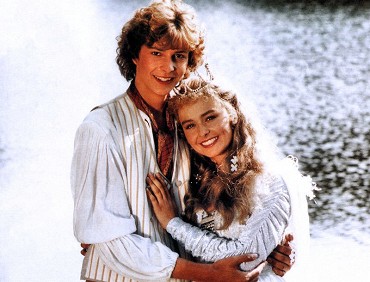 Vypravěč: STJindřich: VŠEliška: EFČert:       OO Vodník: SBMlynář:       KG Hrabě: JHKomoří JEAN (ŽÁN): JOČarodějnice: AHOtec Jindřicha: FVMatka Jindřicha: CLscéna - Statek(Na scénu přichází vypravěč, otvírá knihu.)Vypravěč: Bylo, nebylo na jednom statku žili matka a otec a ti měli syna Jindřicha. Byl to chytrý hoch. Hodný, pracovitý a laskavý, ale měl jednu vadu.(Na scénu přichází otec, matka a Jindřich.)Otec: (K divákům) On totiž věří na pohádky. Celý týden pracuje na poli, proti tomu nic nemám, ale.. V neděli místo, aby šel k muzice, si čte  pohádky a básní o princezně.Matka: (K divákům starostlivě) Máme o něj strach.(K Jindřichovi) Jindro, musíš s tím sněním přestat. Najdi si tady v naší vesnici nějaké milé děvče.Jindřich: I kdepak, maminko, tady si nevěstu nenajdu. Na mě čeká zakletá princezna.Otec: (naštvaně) Už s tím zase začínáš. Prosím tě, Jindřichu, žádné zakleté princezny už nejsou. A i kdyby byly. Myslíš si, že by se provdaly za obyčejného chasníka? Jindřich: Ano, otče, když ji vysvobodím, tak si mě princezna vezme za muže. A vůbec si myslím, že je na čase, abych ji šel hledat. Zítra ráno vyrazím.(Jindřich a rodiče odcházejí.)Vypravěč: A jak řekl, tak udělal. Velmi brzy ráno vyrazil (na scénu přichází Jindřich s ranečkem) a přitom si zpíval:(Jindřich začne zpívat píseň ,,Vím jedno návrší..“)2. scéna - Les(V pozadí jsou stromy, na scénu přichází Jindřich rozhlíží a odchází ze scény.)Vypravěč: Les, do kterého Jindřich přišel, nebyl obyčejný. Žila v něm Čarodějnice, která by se ráda vdávala. Měla políčeno na jednoho čerta, ale ten jí dělal jen samé naschvály.Čarodějnice: Čerte, čertíku, mám tu pro tebe klobouk na naši svatbu.Čert: (k divákům) To určitě.Čarodějnice: Miláčku, kdepak jsi?Čert: Bafff!!!(Čarodějnice se lekne a začne čerta honit okolo křesla.)    Čarodějnice: Ty mizero, já tě roztrhnu, nabodnu, rozčtvrtím.Vypravěč: Čert jí uteče a Čarodějnice naštvaně odchází.3.scéna - Nečekané spojenectví.(Na pozadí je mlýn.)Vypravěč: Kdepak máme ho máme? Čertíka jednoho? Tady je. Udýchaně přibíhá k mlýnu a překvapeně se rozhlíží.Čert: Jééé, kde to jsem?(Na scénu přichází Vodník.)Vodník: Přece u mlýna, ty trdlo. Copak ty jsi nikdy nebyl u mlýna, brekeke?Čert: Ne, nebyl. A co si ty zač?Vodník: Já jsem Vodník brekeke a žiju v tomhle rybníku.Vypravěč: Z dálky se ozývá zpěv Elišky. (Eliška zpívá písničku.)Čert: Júú. A co je tohle za nádherný zpěv?Vodník: To je Eliška, dcera mlynáře.Vypravěč: Vodník se podívá na čerta, který se zamilovaně kouká za hlasem Elišky.Vodník: Brekeke! Tak na to rychle zapomeň. Eliška je moje!!!Čerta: No to teda ne. Já chci Elišku za ženu. Dej si bacha, abych tě nezapálil.  Vodník: A ty si dej bacha, abych tě neuhasil. Brekeke!Čert: A co když sem přijde nějaký ženich a Elišku nám odvede?Vodník: No, to se nesmí stát. Tak ho společně vyženeme, platí?Čert: Platí.Vypravěč: Vodník a čert si podají ruce. K rybníku přichází Jindřich. Poslouchá Eliščin zpěv a omylem vrazí do vodníka. Vodník spadne do vody.Vodník: (naštvaně se vyškrábe ven z vody) Brekeke! To je drzost tohleto. Chceš snad, abych tě utopil?Jindřich: Omlouvám se, pane Vodníku, chtěl jsem jen vědět, kdo to tak pěkně zpívá. Takhle krásně musí zpívat jedině princezna.Vodník: Ale jakápak princezna! Brekeke! To je naše Eliška ze mlejna. Ale to není nic pro tebe. Ta je moje!Jindřich: Však já do zelí nikomu nepolezu. Já se narodil pro princeznu a ne pro nějakou obyčejnou holku ze mlejna. Vodník: Nemáš buchtu?Jindřich: Mám a dám ti ji, když mi poradíš. Myslíš si, že mě ve mlejně nechají přespat, když jim pomohu?Vodník: No jasně. Brekeke! Mlynář je vždycky rád, když mu někdo pomůže. Je s Eliškou na všechnu práci ve mlejně sám.Jindřich: Dobře, tady máš buchtu, zelenáči! A děkuju za radu.5.scéna- MlýnVypravěč: Jindřich přichází do mlýna, kde mlynář s Eliškou nosí pytle. Eliška si zpívá.Mlynář: Holka, holka. Jak ty to děláš? Všechnu práci zastaneš a ještě je ti do zpěvu.Eliška: A proč ne tatínku?Mlynář: Já sám už na mlejn nestačím. A ty se tady udřeš.Eliška: Ale vůbec ne, zvládneme to, tatínku. Pojďte, já vám upeču buchty.Jindřich: Pozdrav pánbůh hospodáři. Nenašlo by se u vás ve mlejně místo na přespání?Mlynář: Samozřejmě, že našlo. A když nám pomůžeš, tak se najde i něco teplého do žaludku. Jindřich: Pomůžu moc rád! Dobrej den, Eliško.Eliško: Dobrej den. Jakpak znáš mé jméno?Jindřich: Voda v rybníce mi ho řekla. Já se jmenuji Jindřich.Vypravěč: A Jindřich hned začal nosit pytle tak rychle, že mlynář s Eliškou nestačili zírat. Vše z dálky sledoval naštvaný čert. A když se Eliška zamilovaně na Jindru usmála, čert se naštval ještě víc.6.scéna - StrašeníVypravěč: Pytle s moukou byly uklizeny a mlynář odvedl Jindřicha do domu.Mlynář: Tady v podkroví můžeš přespat, mládenče. Jindřich: Moc vám děkuji, pantáto. Mlynář: Dobrou noc, chlapče.Jindřich: Dobrou noc.Vypravěč: Jakmile mlynář odešel, vlétl do místnosti čert a začal Jindřicha strašit. Ten se mu ale jenom směje. Nakonec, když mu čert sebere polštář, tak ho Jindřich popadne a naplácá mu na zadek.Čert: Auuuuu. To to bolí!!! Přestaň, Jindřichu!!!Jindřich: Proč tropíš takové hlouposti?Čert: Abych tě odsud vyhnal.Jindřich: A proč? Vždyť jsem ti nic neudělal.Čert: Když já pokaždé, když přijde nějaký mladý chasník, tak jsem ho vystraším tak strašlivě, že upalovaluje hnedle pryč.  (Rozbrečí se.) Já chci Elišku za ženu.Jindřich: Neboj, já ti do zelí nepolezu. Já se narodil pro princeznu. Ale Eliška ta by to s tebou chytla. Čert: Viď ,že jo. Já jsem malej, ale šikovnej. Tak dobrou noc.Jindřich: Dobrou noc, ty strašidlo.7.scéna - NámluvyVypravěč: Ráno přichází ke mlejnu pan Hrabě s komorníkem Jeanem (žánem).Hrabě: Jean (žán), kam jsme se to dostali? Komorník: Pravděpodobně k mlýnu, Vaše Jasnosti.Vypravěč: Z dálky se ozývá se zpěv Elišky. (Eliška si prozpěvuje.)Hrabě: Ó, kdo to tak krásně zpívá? No, podívejme se, Jean (žán), to je hezká dívka. Je rozhodnuto! Budu se ženit.Komorník: A s kýmpak, Jasnosti? Vždyť nemáte nevěstu.Hrabě: Ale mám, támhle stojí.Vypravěč: Hrabě ukáže směrem, kde se ozývá Eliščin hlas.Vypravěč: A oba se vydají do mlejna za mlynářem.Hrabě: Buď zdráv, mlynáři.Mlynář: Pomáhej pánbůh, vzácný pane. (pokloní se) Copak si přejete?Hrabě: Viděl jsem zde nádhernou dívku.Mlynář: Myslíte Elišku? Moji dceru?Hrabě: Ano tu. Můžete ji zavolat?Mlynář: Samozřejmě. Eliško, pojď sem.Eliška: Dobrý den, pane hrabě. (pokloní se)Hrabě: Drahá Eliško, mám pro tebe šťastnou novinu. Staneš se mou ženou.Eliška: Cože?!  Ale já vás nechci.Hrabě: Jak to?! Vždyť jsem hrabě. A já ti přikazuji, aby sis mě vzala.Eliška: To nejde pane hrabě, protože… ( na chvíli se zamyslí.)  Protože, chcete-li si mě vzít, tak musíte splnit  jeden úkol.Hrabě: Nuže dobrá. A jaký je to úkol?Eliška: Když přijedete zítra v poledne, tak se to dozvíte.Hrabě: Dobrá tedy. Zítra jsem tu jako na koni a uvidíš, že ti splním vše, co si budeš přát. A ty, mlynáři, chystej svatbu.(Hrabě s komorníkem odchází.)Mlynář: Co to děláš, holka? Když ho odmítneš, tak nám zabaví mlýn.Eliška: Nebojte se, tatínku, však já si nějak poradím.(Eliška odbíhá. Mlynář si sedá. Na scénu přichází Vodník a poklepává mlynářovi na rameno.)Vodník: Dobrý den, pane mlynáři.Mlynář: Pomáhej pánbůh, zelenáči, copak bys rád?Vodník: Přišel jsem vás požádat o ruku vaší dcery. Brekeke! Chci Elišku za ženu.Mlynář: Cože?! Tak to v žádném případě. Já nedovolím, aby moje dcera strávila zbytek života pod vodou. Ale abys neřekl, že jsem nespravedlivý, tak přijď zítra v poledne. Eliška ti dá  úkol, který musíš splnit, aby sis ji zasloužil. Vodník: Děkuju. Brekeke, zítra tu budu včas! Má úcta.Vypravěč: Mlynář vytáhne fajfku a chce si zapálit, ale nemůže. Najednou se objeví čert a prstem mu jí zapálí.Mlynář: Kakraholte to jsou služby. Copak bys rád, umouněnče? Čert: Přišel jsem si pro Elišku. Teda pro její ruku. Teda.. Zkrátka já chci Elišku za ženu.Mlynář: No to se mi snad jenom zdá.  Nejdřív hrabě, pak Vodník a teď tohle strašidlo. Hele, víš co, přijď zítra v poledne.Čert: Dobře. Já jsem malej, ale šikovnej!!! Na shledanou.Mlynář: S pánembohem: (Odchází) To je zase dneska den.8.scéna- ZadáníVypravěč: Druhý den povídá mlynář Elišce.Mlynář: Tak co, připravena? Kde je Jindřich?Eliška: Šel někam skládat písničku pro svou princeznu.Vypravěč: Do domu vchází Hrabě, Čert a Vodník.Eliška: Dobrej den, vzácní pánové. Nerada bych někoho z vás urazila, a tak ten, kdo mi dneska večer zazpívá nejhezčí písničku, ten se stane mým ženichem. Hrabě+ Čert+ Vodník: (najednou) Dobře, Eliško.(Všichni odcházejí.)9.scéna- ÚkolVypravěč: Večer se všichni sešli u rybníka.Eliška: Dobrá můžeme začít. Vodníku začni.(Každá postava začne zpívat písničku, která s ním souvisí. Když všichni dozpívají, koukají se na Elišku. Než Eliška stačí něco říct, tak vyjde na scénu Jindřich a začne zpívat svoji písničku.)Jindřich: (poklekne před Eliškou) Omlouvám se, Eliško, že mi to nedošlo dřív. To ty jsi moje princezna. Vezmeš si mě? Eliška: Ano. Zazpíval jsi nejkrásnější písničku. Budu tvojí ženou.Hrabě: Ale to není fér!!! To vám nedaruju. Jean (žán), dělej něco!!!Jean: Ano, pane. To vám nedarujeme!!! Dáme vás zavřít, až zčernáte!!!Vypravěč: Vodník s čertem je ale tak vystraší, že oba dva utečou pryč a už se nikdy ke mlejnu nepřiblíží.Vodník a čert: Úááá, úááá!!! Brekeke a blll bllll..Eliška: (k vodníkovi a čertovi) děkuji vám. Doufám, že se na mě nezlobíte za to, že jsem si vybrala jiného ženicha?.Vodník: I kdepak, Eliško. Brekeke!Čert: My tě máme pořád rádi. Já si vezmu moji Čarodějnici. Stejně mě už dlouho miluje.Čarodějice: (oblečená jako nevěsta) No konečně, jsi na to přišel, ty jeden truhlíku!Čert: Jéé, tak já se taky budu ženit.Jindřich: Jste hodní a víte co? Půjdete nám oba dva na svatbu za svědky.Vodník+ Čert: Jupíííííííííííí.Vypravěč: Úkol byl splněn a ženich pro Elišku byl vybrán. V tu chvíli přichází k rybníku mlynář.Mlynář: To je křiku. Co se to tu děje?Eliška: Tatínku to je můj ženich.Jindřich: Mlynáři, dáte mi svou dceru Elišku za ženu?Mlynář: A co bych nedal.Vypravěč: Jindřich a Eliška se políbí. A byla svatba. Přišli i Jindřichovi rodiče.Otec Jindry: Vybral sis krásnou nevěstu. Je milá a práce se nebojí.Matka Jindřicha: To je pravda. Ve světě jsi Jindřichu zmoudřel. Buďte spolu s Eliškou šťastní. Otec Jindry: Máte naše požehnání.Vypravěč: Svatba trvala tři dny a tři noci. A Jindřich a Eliška žili dlouho a byli spolu moc šťastní.A zazvonil zvonec a pohádky je    KONEC.                         